環境教育專題演講-關懷地球擁抱健康~認識隱藏空氣殺手遠離危害~活動簡章活動介紹鼓勵大家思考如何與大自然和諧相處並作體內環保，改變生活與飲食習慣，減少養殖牲畜的數量，以降低有害氣體的排放量，進而減緩地球暖化的危機，在日常生活中落實節能減碳的生活之目標邁進。活動流程交通資訊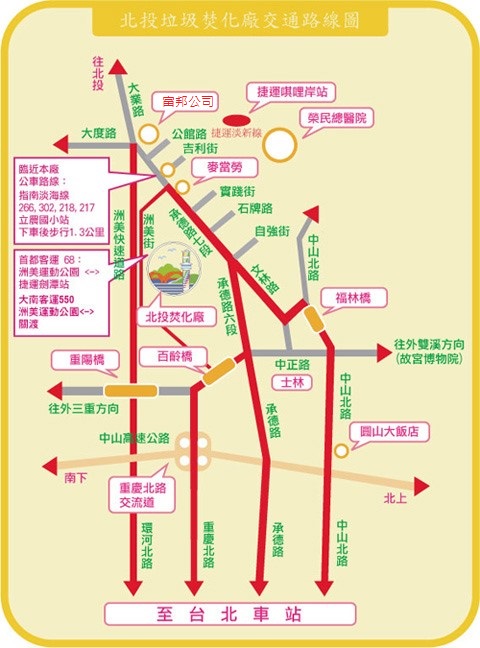 活動報名表上網報名: https://goo.gl/forms/rH76OWKHfxtySCKC2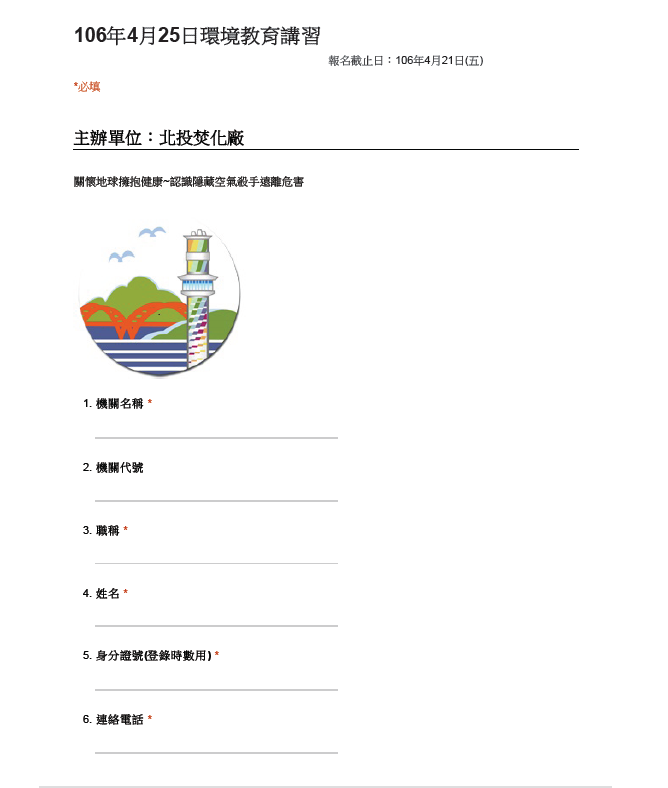 臺北市政府環境保護局北投垃圾焚化廠106年環境教育專題演講 活動時間：106年4月25日 (二) 14:00-16:00活動地點：臺北市政府環境保護局北投垃圾焚化廠(臺北市北投區洲美街271號)傳真號碼：02-28350651歐小姐收 或 Email：la-teresa6550@ms.ptrip.gov.tw講  師：歐 佩 華 女 士現 任 :中華民國生命保護協會主任講師國軍官兵心理衛生輔導 專聘講師企業公司/公會/工會 勞工教育 外聘講師內政部消防署全國地震災防 講師政府機關暨各級學校生命教育/環境教育研習 主任講師※輔導單位:曾擔任財政部、經濟部、經建會、宜蘭地方法院、新竹科學園區管理局、自來水公司各區處、台灣中油公司、美術館、中華電信、台灣電力公司、各級社團、各大企業員工教育訓練、各級學校、研究所…等單位擔任專業講師※近期已於下列單位授課:經濟部能源局、法務部執行署宜蘭分屬、財政部會計處、台東縣稅務局海洋大學、政治大學、藝術大學、中央存款保險、國防部評估司、 國家軍事情報局、新北市警察局<三重分局.新店分局> 、台灣三菱公司台北後備指揮部、海巡署岸巡大隊、防空飛彈625營、國立宜蘭大學基隆海鋒中隊、憲兵202指揮部、陸軍台東指揮部、北部地區後備指揮部、自來水第二區管理處、勞動部資金運用處、財政部北區國稅局基隆分局、交通部金門航空站、台電<花蓮、台東營業處>、經濟部中小企業處全省各級國中、高中、科技大學…..等活動時間：106年4月25日 (二) 14:00-16:00活動地點：臺北市政府環境保護局北投垃圾焚化廠 管理大樓1樓簡報室(臺北市北投區洲美街271號) 參加對象：本府各機關同仁，開放50人額滿為止。報名方式：採網路或電傳報名報名網址：https://goo.gl/forms/rH76OWKHfxtySCKC2傳真號碼：02-28350651歐小姐收 或 Email：la-teresa6550@ms.ptrip.gov.tw全程參與者可獲得環境教育時數2小時認證（請於報名時填寫身份證字號）。（報名期限自即日起至4月21日星期五止，額滿則提前截止。）活動詢問：02-28360050轉117洽歐小姐或la-teresa6550@ms.ptrip.gov.tw。主題關懷地球擁抱健康主講人歐佩華~中華民國生命保護協會主任講師時間課程內容流程13:40-14:00報到14:00-14:10開場14:10-16:00關懷地球擁抱健康~認識隱藏空氣殺手遠離危害16:00~結束1.指南淡海線、266、302、218、217，立農國小站下車後步行約1.8公里（步行約22分鐘） 2.首都客運68：捷運劍潭站<->洲美運動公園， 公車路線圖及時刻表3.大南客運550：關渡<->洲美運動公園， 公車路線圖及時刻表 4.捷運淡水線：唭哩岸站，離本廠約2.1公里（步行約27分鐘）。 5.自行開車前往者，請於報名後洽本廠承辦人，以利停車位安排事宜。序號所 屬 機 關職     稱姓   名身 分 證 字 號連 絡 電 話12345678910111213141516